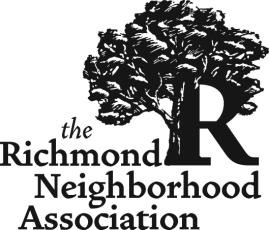 Agenda Request FormRNA meetings are the 2nd Monday of the Month, except no meeting in Januaryhttp://richmondpdx.org/Do you want:  Letter of Support?  If yes, please submit a draft letter of support if you have one.  Donation of Money?   Provide information only?  If you are seeking a Letter of Support or Donation Request, have you read the RNA's Donations and Letters of Support Guidelines and will you comply with those Guidelines (including submitting a proposed budget, if applicable)?  Y  / N Send this completed form to: the RNA Chair richmond.pdx.chair@gmail.com and Secretary richmondnasecretary@gmail.com 	Please note:  Under the RNAs’ guidelines for donations and letters of support, we need any draft letters of support or materials you want to submit a week before the meeting.Name:Name:Email:                         Email:                         Phone number:Organization you are representing:Organization you are representing:Organization you are representing:Organization you are representing:Date:Agenda Topic:Agenda Topic:Agenda Topic:If yes, how much:How much time do you need to present on this topic, including expected Q & A?:  How time sensitive is this matter:   Are you under a specific deadline by when the RNA needs  How time sensitive is this matter:   Are you under a specific deadline by when the RNA needs  to address this, if so what is it? 